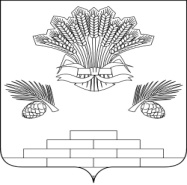 АДМИНИСТРАЦИЯ ЯШКИНСКОГО МУНИЦИПАЛЬНОГО ОКРУГАПОСТАНОВЛЕНИЕот «07» февраля 2023г. № 180-п Яшкинский муниципальный округО предоставлении земельного участка Юрмановой В.А.в собственность бесплатно Рассмотрев заявление Юрмановой Валентины Афанасьевны о предоставлении земельного участка без проведения торгов и представленные документы, руководствуясь Федеральным законом от 05.04.2021 № 79-ФЗ «О внесении изменений в отдельные законодательные акты Российской Федерации», ст. 39.20 Земельного кодекса Российской Федерации, п. 20 ст. 3.7 Федерального закона от 25.10.2001 № 137-ФЗ «О введении в действие Земельного кодекса Российской Федерации», Уставом Яшкинского муниципального округа, администрация Яшкинского муниципального округа постановляет: 1. Предоставить в собственность (бесплатно) Юрмановой Валентине Афанасьевне, 06.01.1946 года рождения (паспорт 32 99 123052, выдан 14.05.1999 Яшкинским РОВД Кемеровской области, зарегистрированной по адресу: Кемеровская область, Яшкинский район, пгт. Яшкино, ул. Суворова, д. 26 кв. 47) земельный участок с кадастровым номером 42:19:0302011:139, отнесенный к категории земель - «Земли населённых пунктов», с видом разрешенного использования – «Для размещения гаража», площадью 31 кв. м, расположенный по адресу: Кемеровская область, Яшкинский район, пгт. Яшкино, пер. Ленинский, 34а, ряд № 2, бокс № 30, в границах, сведения о которых содержатся в Едином государственном реестре недвижимости.1.1. На земельном участке расположена недвижимость, в виде объекта капитального строительства: гараж, с кадастровым номером 42:19:0302011:144, находящегося в собственности, о чем сделана запись в Едином государственном реестре недвижимости за № 42-42/010-42/134/003/2016-230/2 от 18.03.2016 г.2. Гражданке Юрмановой В.А. обеспечить государственную регистрацию права собственности на земельный участок в соответствии с Федеральным законом от 13.07.2015 № 218-ФЗ «О государственной регистрации недвижимости». 3. Контроль за исполнением настоящего постановления возложить на и.о. начальника МКУ «Управление имущественных отношений» - заместителя главы Яшкинского муниципального округа М.А. Коледенко.4. Настоящее постановление вступает в силу с момента его подписания. Глава Яшкинскогомуниципального округа                                                                                 Е.М. Курапов